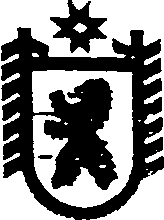 Республика КарелияСОВЕТ СЕГЕЖСКОГО МУНИЦИПАЛЬНОГО РАЙОНА   XXXII    ЗАСЕДАНИЕ      VI     СОЗЫВАРЕШЕНИЕот  28 июля  2016 года   №  267 СегежаОб утверждении перечня имущества, предлагаемого к передаче из   государственной    собственности    Республики    Карелия  в муниципальную     собственность  муниципального образования «Сегежский муниципальный район»В соответствии с законом Республики Карелия от 2 октября 1995 г. № 78-ЗРК «О порядке передачи объектов государственной собственности Республики Карелия в муниципальную собственность», на основании обращения Автономного учреждения Республики Карелия «Центральный республиканский стадион «Спартак» Совет Сегежского муниципального района р е ш и л:1. Утвердить прилагаемый перечень имущества, предлагаемый к передаче из государственной собственности Республики Карелия в муниципальную собственность муниципального образования «Сегежский муниципальный район».2. Администрации Сегежского муниципального района (И.П.Векслер) предоставить утвержденный перечень в Государственный комитет Республики Карелия по управлению государственным имуществом и организации закупок.3. Настоящее решение вступает в силу со дня его принятия.Председатель Совета Сегежского муниципального района	         Глава Сегежского муниципального района						 С.Ф. ТюковРазослать: в дело, КУМИиЗР-2, ЮО, АУ РК «Центральный республиканский стадион «Спартак». УТВЕРЖДЕНрешением Совета  Сегежскогомуниципального районаот 28 июля 2016 г.  № 267ПЕРЕЧЕНЬ государственного имущества  Республики Карелия, предлагаемого к передаче                   в муниципальную собственность   муниципального образования «Сегежский муниципальный район» -----------------Полное наименование организацииАдрес  место нахождения организации, ИНН организацииНаименование имуществаАдрес место нахождения имуществаИндивидуализирую-щие характеристики имуществаИндивидуализирую-щие характеристики имуществаПолное наименование организацииАдрес  место нахождения организации, ИНН организацииНаименование имуществаАдрес место нахождения имуществакол-воСтои-мость, рублейАвтономное  учреждение Республики Карелия «Центральный республиканский стадион «Спартак»Республика Карелия,г. Петрозаводск, ул. Герцена, д.№1ИНН 1001112728Набор игры КююккяРеспублика Карелия,г. Петрозаводск,ул. Герцена, д.№1110 526,32